  Tick to show which objectives were covered Science      Pink highlight to show pupil has understood       Pupil to colour face to show how they felt they understood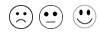  ScienceElectricity Year 6Self AssessmentCan I associate the brightness of a lamp or the volume of a buzzer with the number and voltage of cells used in the circuit?Do I know that batteries/cells are a store of energy and this energy pushes electricity around the circuit?Do I know that battery/cell energy is measured in voltage?Do I understand that when the battery’s/cell’s energy is gone it stops pushing (Voltage measures the ‘push.’)?Do I know the symbols for: lamp, wire, buzzer, cell, battery, motor, switch (open), switch (closed)?Do I understand that a series circuit will not work if a lamp is broken or a wire is disconnected?Do I understand how to vary the output of a component e.g. bulb, buzzer, motor?